Gebäudeschadstoffe und Innenraumluft, Band 10Schriftenreihe zum Schutz von Gesundheit und Umwelt bei baulichen Anlagen Neue TRGS 519Verlagsgesellschaft Rudolf Müller GmbH & Co. KGKundenservice: 65341 EltvilleTelefon: 06123 9238-258		                                      Telefax: 06123 9238-244rudolf-mueller@vuservice.de			           www.baufachmedien.de„Gebäudeschadstoffe und Innenraumluft“ informiert umfassend über die Erkennung, Bewertung, Beseitigung und Vermeidung von Schadstoffen in Bauteilen und in der Raumluft. Die Schriftenreihe zum Schutz von Gesundheit und Umwelt bei baulichen Anlagen erscheint dreimal jährlich und wendet sich vor allem an Sachverständige, Planer, ausführende Bauunternehmen, Bauämter, Juristen und Bauherren. Band 10 der Schriftenreihe thematisiert aktuell die Neuerungen der TRGS 519 „Asbest: Abbruch-, Sanierungs- und Instandhaltungsarbeiten“, die vor allem die asbesthaltigen bauchemischen Produkte mit Bestand betreffen. Für  asbestbelastete Böden gelten bislang keine verbindlichen Regeln. In einem Beitrag werden die derzeit üblichen Beurteilungswerte, Konsequenzen für den Arbeits- und Anwohnerschutz sowie Alternativen zur Entsorgung beschrieben. 
Vor dem Hintergrund des neuen Strahlenschutzgesetzes werden die gesundheitliche Bewertung von Radon in Innenräumen sowie die Maßnahmen zum Schutz vor Radon, welche Arbeitgeber und Bauherr zu treffen haben, in einem weiteren Beitrag praxisnah erläutert. Die hygienische Bewertung der Innenraumluftqualität hängt entscheidend von den in der Raumluft enthaltenen flüchtigen organischen Verbindungen (VOC) ab. Die Arbeitsgemeinschaft ökologischer Forschungsinstitute e. V. (AGÖF) hat hierzu eine VOC-Datenbank zur Verfügung gestellt, der für die gutachterliche Praxis erforderliche Beurteilungswerte entnommen werden können. Band 10 beschreibt in einem Beitrag den Aufbau der Datenbank und vermittelt Erkenntnisse aus den gewonnen Daten.Feuchte- und Schimmelschäden werden häufig von unterschiedlichen Seiten als relevantes Innenraum-Schadstoffproblem eingeschätzt. Ein abschließender Beitrag der Schriftenreihe führt objektive und subjektive Gründe dafür an und gleicht diese mit Kernaussagen relevanter Studien ab.Mehr Informationen rund um Gebäudeschadstoffe gibt es online unter: www.schadstoff-kompass.de.
2.557 Zeichen / April 2020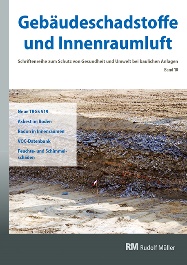 Hrsg.: Hans-Dieter Bossemeyer, Dr. Frank Kuebart, Nicole Richardson,  Dr. Jutta Witten und Dr. Gerd Zwiener.Band 10. DIN A4. Kartoniert. 53 Seiten.EURO 55,–EURO 45,– Vorzugspreis für Bezieher der Schriftenreihe im Aktualisierungsservice.ISBN 978-3-481-04056-7